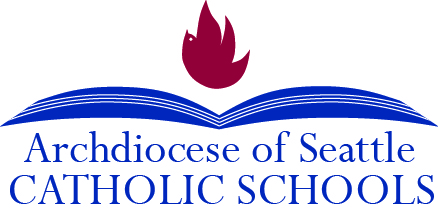 ____________ 2019Dear Parents:Did you know that your child(ren) can benefit from?:Virtual Learning Systems for Students Free Extended Year Summer ProgramsProfessional Development for Teachers and PrincipalsE-Rate Funding for TechnologyTechnology Coaches and Online Programs School Scholarships and GrantsA portion of the funding for these important educational programs is made available through your hard-earned tax dollars. Every family contributes and every student can benefit, regardless of income level.  Here’s what you can do to help make sure your children benefit from these resources:  Complete the attached family income form IN ITS ENTIRITY and return it to your child’s teacher by ___________Be sure to list the names of all children attending our school on the formIn order to determine the funding available for these programs, we must have an accurate record of family income information. I want to assure you that your privacy will be protected and that the student(s)’ names will be detached from the enclosed form once the necessary information has been recorded. The form will not be shared with anyone and will only be used to determine program eligibility. Thank you for your cooperation and please do not hesitate to contact me if I may be of further assistance. If you would like additional clarification or information, you may also email Kaitlyn O’Leary, Assistant Superintendent at the Office for Catholic Schools, at kaitlyn.oleary@seattlearch.org.  Sincerely,PrincipalFAMILY INCOME FORMIndicate the option that describes your family income. ________ A. My family income is less than the amount in column A. ________ B. My family income is less than the amount in column B, but more than the amount in column A. ________ C. My family income is more than the amounts in columns A and B. Are you receiving assistance under the Temporary Assistance to Needy Families (TANF) program?  Yes _____  No _____Are any of your children eligible to receive medical assistance under the Medicaid program?    Yes _____  No _____What is the name of the public school your child would attend if he/she attended public school? _____________________________________________________________________________________________________What is the name of your town’s public school district? _____________________________________________________________________________________________________Home Address (required, please do not indicate a P.O. Box):_____________________________________________________________________________________________________City _______________________________________ State________________ Zip______________             List the full names of all of the children in your family that attend our school in the spaces provided below. List the grade levels of all of the children in your family that attend our school in the spaces provided below. ALL QUESTIONS MUST BE ANSWERED COMPLETELYTo protect your privacy, the student names below will be detached from this form 
once the school records that a family has returned the form. ---------------------------------------------------------------------------------------------------------------------------------------
Student Name:  _________________________________________________ Grade: __________  Student Name:  _________________________________________________ Grade: __________  Student Name:  _________________________________________________ Grade: __________  Student Name:  _________________________________________________ Grade: __________  Student Name:  _________________________________________________ Grade: __________  Student Name:  _________________________________________________ Grade: __________  Household SizeAAABBBHousehold SizeAnnualMonthlyWeeklyAnnualMonthlyWeekly1$15,782$1,316$304$22,459$1,872$4322$21,398$1,784$412$30,451$2,538$5863$27,014$2,252$520$38,443$3,204$7404$32,630$2,720$628$46,435$3,870$8935$38,246$3,188$736$54,427$4,536$1,0476$43,862$3,656$844$62,419$5,202$1,2017$49,478$4,124$952$70,411$5,868$1,3558$55,094$4,592$1,060$78,403$6,534$1,508For each additional family member add . .$5,616$468$108$7,992$666$154